
Missouri Community Service Commission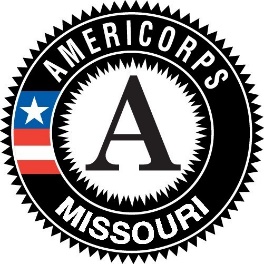 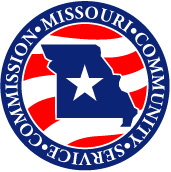 
AMERICORPS PROGRAM SITE VISIT MONITORING TOOL**CNCS does not require grantees to make and retain copies of the actual documents used to confirm age or citizenship eligibility as long as the grantee has a consistent practice of identifying the documents that were reviewed and maintaining a record of the review.  **If during file review two or more files have noncompliant criminal history checks, the files of all Members must be reviewed to completely assess the scope of noncompliance.  If there is reasonable evidence that the noncompliance is limited to a subset of files, the scope of the review may be limited. If MCSC needs to expand the scope of the review, the Commission may request for the sub grantee to complete the file review if noncompliance. to verify findings, files will be sampled or reviewed by MCSC. **PROGRAM YEAR 2020 - 2021PROGRAM YEAR 2020 - 2021LEGAL APPLICANTPROGRAM NAMEDATE OF VISITPOINT OF CONTACT FOR SITE VISITNAME OF STAFF PERFORMING VISIT SITE VISIT OVERVIEWSITE VISIT OVERVIEWPRE-SITE VISIT PREPARATIONPROGRAM DIRECTOR AND STAFF INTERVIEWSELF-SITE VISIT EVALUATION REVIEWGENERAL ADMINISTRATION OF FILES  CURRENT YEAR MEMBER FILE REVIEWPREVIOUS YEAR MEMBER FILE REVIEWSERVICE SITE VISITMEMBER INTERVIEWSITE VISIT SUMMARY
1. PRE-SITE VISIT PREPARATION

1. PRE-SITE VISIT PREPARATION

1. PRE-SITE VISIT PREPARATION

1. PRE-SITE VISIT PREPARATION

1. PRE-SITE VISIT PREPARATION

1. PRE-SITE VISIT PREPARATION

1. PRE-SITE VISIT PREPARATION

1. PRE-SITE VISIT PREPARATION

1. PRE-SITE VISIT PREPARATION

1. PRE-SITE VISIT PREPARATION

1. PRE-SITE VISIT PREPARATION

1. PRE-SITE VISIT PREPARATION

1. PRE-SITE VISIT PREPARATION

1. PRE-SITE VISIT PREPARATION

1. PRE-SITE VISIT PREPARATION

1. PRE-SITE VISIT PREPARATION

1. PRE-SITE VISIT PREPARATION

1. PRE-SITE VISIT PREPARATION

1. PRE-SITE VISIT PREPARATION

MEMBER ENROLLMENT AND ATTRITION (BASED ON DATA FROM ONCORPS)

MEMBER ENROLLMENT AND ATTRITION (BASED ON DATA FROM ONCORPS)

MEMBER ENROLLMENT AND ATTRITION (BASED ON DATA FROM ONCORPS)

MEMBER ENROLLMENT AND ATTRITION (BASED ON DATA FROM ONCORPS)

MEMBER ENROLLMENT AND ATTRITION (BASED ON DATA FROM ONCORPS)

MEMBER ENROLLMENT AND ATTRITION (BASED ON DATA FROM ONCORPS)

MEMBER ENROLLMENT AND ATTRITION (BASED ON DATA FROM ONCORPS)

MEMBER ENROLLMENT AND ATTRITION (BASED ON DATA FROM ONCORPS)

MEMBER ENROLLMENT AND ATTRITION (BASED ON DATA FROM ONCORPS)

MEMBER ENROLLMENT AND ATTRITION (BASED ON DATA FROM ONCORPS)

MEMBER ENROLLMENT AND ATTRITION (BASED ON DATA FROM ONCORPS)

MEMBER ENROLLMENT AND ATTRITION (BASED ON DATA FROM ONCORPS)

MEMBER ENROLLMENT AND ATTRITION (BASED ON DATA FROM ONCORPS)

MEMBER ENROLLMENT AND ATTRITION (BASED ON DATA FROM ONCORPS)

MEMBER ENROLLMENT AND ATTRITION (BASED ON DATA FROM ONCORPS)

MEMBER ENROLLMENT AND ATTRITION (BASED ON DATA FROM ONCORPS)

MEMBER ENROLLMENT AND ATTRITION (BASED ON DATA FROM ONCORPS)

MEMBER ENROLLMENT AND ATTRITION (BASED ON DATA FROM ONCORPS)

MEMBER ENROLLMENT AND ATTRITION (BASED ON DATA FROM ONCORPS)
NUMBER OF MSY AWARDEDnumber of members agreed upon in the application:number of members agreed upon in the application:number of members agreed upon in the application:number of members agreed upon in the application:number of members agreed upon in the application:number of members agreed upon in the application:number of members agreed upon in the application:number of members agreed upon in the application:number of members agreed upon in the application:number of members agreed upon in the application:number of members currently enrolled:number of members currently enrolled:number of members currently enrolled:number of members currently enrolled:number of members currently enrolled:number of members currently enrolled:number of members currently enrolled:number of members currently enrolled:FTTQTHTRHTRHTQTQTMTMTMTFTFTFTTQTHTRHTQTMTenrollment rate: number enrolled since start of program     / total slots awarded _____ = _____% (note: enrollment rate should be at least 90%)enrollment rate: number enrolled since start of program     / total slots awarded _____ = _____% (note: enrollment rate should be at least 90%)enrollment rate: number enrolled since start of program     / total slots awarded _____ = _____% (note: enrollment rate should be at least 90%)enrollment rate: number enrolled since start of program     / total slots awarded _____ = _____% (note: enrollment rate should be at least 90%)enrollment rate: number enrolled since start of program     / total slots awarded _____ = _____% (note: enrollment rate should be at least 90%)enrollment rate: number enrolled since start of program     / total slots awarded _____ = _____% (note: enrollment rate should be at least 90%)enrollment rate: number enrolled since start of program     / total slots awarded _____ = _____% (note: enrollment rate should be at least 90%)enrollment rate: number enrolled since start of program     / total slots awarded _____ = _____% (note: enrollment rate should be at least 90%)enrollment rate: number enrolled since start of program     / total slots awarded _____ = _____% (note: enrollment rate should be at least 90%)enrollment rate: number enrolled since start of program     / total slots awarded _____ = _____% (note: enrollment rate should be at least 90%)enrollment rate: number enrolled since start of program     / total slots awarded _____ = _____% (note: enrollment rate should be at least 90%)enrollment rate: number enrolled since start of program     / total slots awarded _____ = _____% (note: enrollment rate should be at least 90%)enrollment rate: number enrolled since start of program     / total slots awarded _____ = _____% (note: enrollment rate should be at least 90%)enrollment rate: number enrolled since start of program     / total slots awarded _____ = _____% (note: enrollment rate should be at least 90%)enrollment rate: number enrolled since start of program     / total slots awarded _____ = _____% (note: enrollment rate should be at least 90%)enrollment rate: number enrolled since start of program     / total slots awarded _____ = _____% (note: enrollment rate should be at least 90%)enrollment rate: number enrolled since start of program     / total slots awarded _____ = _____% (note: enrollment rate should be at least 90%)enrollment rate: number enrolled since start of program     / total slots awarded _____ = _____% (note: enrollment rate should be at least 90%)enrollment rate: number enrolled since start of program     / total slots awarded _____ = _____% (note: enrollment rate should be at least 90%)PROGRESS REPORTSPROGRESS REPORTSPROGRESS REPORTSPROGRESS REPORTSPROGRESS REPORTSPROGRESS REPORTSPROGRESS REPORTSPROGRESS REPORTSPROGRESS REPORTSPROGRESS REPORTSPROGRESS REPORTSPROGRESS REPORTSNOTESNOTESNOTESNOTESNOTESNOTESNOTESDoes program submit progress reports by MCSC deadlines?Does program submit progress reports by MCSC deadlines?Does program submit progress reports by MCSC deadlines?Does program submit progress reports by MCSC deadlines?Does program submit progress reports by MCSC deadlines?YesNoYesNoYesNoYesNoYesNoYesNoYesNoDoes program produce accurate reports?Does program produce accurate reports?Does program produce accurate reports?Does program produce accurate reports?Does program produce accurate reports?YesNoYesNoYesNoYesNoYesNoYesNoYesNoDoes program respond to feedback within specified deadline? Does program respond to feedback within specified deadline? Does program respond to feedback within specified deadline? Does program respond to feedback within specified deadline? Does program respond to feedback within specified deadline? YesNoN/AYesNoN/AYesNoN/AYesNoN/AYesNoN/AYesNoN/AYesNoN/AAGGREGATE FINANCIAL REPORTSAGGREGATE FINANCIAL REPORTSAGGREGATE FINANCIAL REPORTSAGGREGATE FINANCIAL REPORTSAGGREGATE FINANCIAL REPORTSAGGREGATE FINANCIAL REPORTSAGGREGATE FINANCIAL REPORTSAGGREGATE FINANCIAL REPORTSAGGREGATE FINANCIAL REPORTSAGGREGATE FINANCIAL REPORTSAGGREGATE FINANCIAL REPORTSAGGREGATE FINANCIAL REPORTSNOTESNOTESNOTESNOTESNOTESNOTESNOTESDoes program submit AFRs on a quarterly basis? Does program submit AFRs on a quarterly basis? Does program submit AFRs on a quarterly basis? Does program submit AFRs on a quarterly basis? Does program submit AFRs on a quarterly basis? YesNoYesNoYesNoYesNoYesNoYesNoYesNoDoes program produce accurate reports?Does program produce accurate reports?Does program produce accurate reports?Does program produce accurate reports?Does program produce accurate reports?YesNoYesNoYesNoYesNoYesNoYesNoYesNoDoes program respond to feedback within specified deadline?Does program respond to feedback within specified deadline?Does program respond to feedback within specified deadline?Does program respond to feedback within specified deadline?Does program respond to feedback within specified deadline?YesNoN/AYesNoN/AYesNoN/AYesNoN/AYesNoN/AYesNoN/AYesNoN/APERIODIC EXPENSE REPORTSPERIODIC EXPENSE REPORTSPERIODIC EXPENSE REPORTSPERIODIC EXPENSE REPORTSPERIODIC EXPENSE REPORTSPERIODIC EXPENSE REPORTSPERIODIC EXPENSE REPORTSPERIODIC EXPENSE REPORTSPERIODIC EXPENSE REPORTSPERIODIC EXPENSE REPORTSPERIODIC EXPENSE REPORTSPERIODIC EXPENSE REPORTSNOTESNOTESNOTESNOTESNOTESNOTESNOTESDoes program submit PERs on a monthly basis?Does program submit PERs on a monthly basis?Does program submit PERs on a monthly basis?Does program submit PERs on a monthly basis?Does program submit PERs on a monthly basis?YesNoYesNoYesNoYesNoYesNoYesNoYesNoDoes program produce accurate and acceptable PERs?Does program produce accurate and acceptable PERs?Does program produce accurate and acceptable PERs?Does program produce accurate and acceptable PERs?Does program produce accurate and acceptable PERs?YesNoYesNoYesNoYesNoYesNoYesNoYesNoDoes program respond to feedback within specified deadline? Does program respond to feedback within specified deadline? Does program respond to feedback within specified deadline? Does program respond to feedback within specified deadline? Does program respond to feedback within specified deadline? YesNoN/AYesNoN/AYesNoN/AYesNoN/AYesNoN/AYesNoN/AYesNoN/ATIMESHEETSTIMESHEETSTIMESHEETSTIMESHEETSTIMESHEETSTIMESHEETSTIMESHEETSTIMESHEETSTIMESHEETSTIMESHEETSTIMESHEETSTIMESHEETSNOTESNOTESNOTESNOTESNOTESNOTESNOTESDoes the program submit time sheets regularly in OnCorps? Does the program submit time sheets regularly in OnCorps? Does the program submit time sheets regularly in OnCorps? Does the program submit time sheets regularly in OnCorps? Does the program submit time sheets regularly in OnCorps? YesNoYesNoYesNoYesNoYesNoYesNoYesNoDoes it appear that all Members will complete their term of service? Does it appear that all Members will complete their term of service? Does it appear that all Members will complete their term of service? Does it appear that all Members will complete their term of service? Does it appear that all Members will complete their term of service? YesNoYesNoYesNoYesNoYesNoYesNoYesNoMEMBER FORMSMEMBER FORMSMEMBER FORMSMEMBER FORMSMEMBER FORMSMEMBER FORMSMEMBER FORMSMEMBER FORMSMEMBER FORMSMEMBER FORMSMEMBER FORMSMEMBER FORMSNOTESNOTESNOTESNOTESNOTESNOTESNOTESMember enrollments completed within 8 days? Member enrollments completed within 8 days? Member enrollments completed within 8 days? Member enrollments completed within 8 days? Member enrollments completed within 8 days? YesNoYesNoYesNoYesNoYesNoYesNoYesNoMember exits completed within 30 days? Member exits completed within 30 days? Member exits completed within 30 days? Member exits completed within 30 days? Member exits completed within 30 days? YesNoN/AYesNoN/AYesNoN/AYesNoN/AYesNoN/AYesNoN/AYesNoN/AChange of Status completed within 30 days? (Transfer, Suspension, Reinstatement)Change of Status completed within 30 days? (Transfer, Suspension, Reinstatement)Change of Status completed within 30 days? (Transfer, Suspension, Reinstatement)Change of Status completed within 30 days? (Transfer, Suspension, Reinstatement)Change of Status completed within 30 days? (Transfer, Suspension, Reinstatement)YesNoN/AYesNoN/AYesNoN/AYesNoN/AYesNoN/AYesNoN/AYesNoN/AChange of Term completed within 30 days? (FT to HT)Change of Term completed within 30 days? (FT to HT)Change of Term completed within 30 days? (FT to HT)Change of Term completed within 30 days? (FT to HT)Change of Term completed within 30 days? (FT to HT)YesNoN/AYesNoN/AYesNoN/AYesNoN/AYesNoN/AYesNoN/AYesNoN/AOTHEROTHEROTHEROTHEROTHEROTHEROTHEROTHEROTHEROTHEROTHEROTHERNOTESNOTESNOTESNOTESNOTESNOTESNOTESDoes program obtain approval of changes in program design from MCSC?Does program obtain approval of changes in program design from MCSC?Does program obtain approval of changes in program design from MCSC?Does program obtain approval of changes in program design from MCSC?Does program obtain approval of changes in program design from MCSC?YesNoYesNoYesNoYesNoYesNoYesNoYesNoDoes program respond in a timely manner to emails, phone calls, etc from MCSC?Does program respond in a timely manner to emails, phone calls, etc from MCSC?Does program respond in a timely manner to emails, phone calls, etc from MCSC?Does program respond in a timely manner to emails, phone calls, etc from MCSC?Does program respond in a timely manner to emails, phone calls, etc from MCSC?YesNoYesNoYesNoYesNoYesNoYesNoYesNoDoes staff participate regularly in MCSC meetings/trainings?Does staff participate regularly in MCSC meetings/trainings?Does staff participate regularly in MCSC meetings/trainings?Does staff participate regularly in MCSC meetings/trainings?Does staff participate regularly in MCSC meetings/trainings?YesNoYesNoYesNoYesNoYesNoYesNoYesNoHave there been any complaints or calls of concern from Members, public, etc. to MCSC?Have there been any complaints or calls of concern from Members, public, etc. to MCSC?Have there been any complaints or calls of concern from Members, public, etc. to MCSC?Have there been any complaints or calls of concern from Members, public, etc. to MCSC?Have there been any complaints or calls of concern from Members, public, etc. to MCSC?YesNoYesNoYesNoYesNoYesNoYesNoYesNoSITE FINDINGSSITE FINDINGSSITE FINDINGSSITE FINDINGSSITE FINDINGSSITE FINDINGSSITE FINDINGSSITE FINDINGSSITE FINDINGSSITE FINDINGSSITE FINDINGSSITE FINDINGSSITE FINDINGSSITE FINDINGSSITE FINDINGSSITE FINDINGSSITE FINDINGSSITE FINDINGSSITE FINDINGSWhat findings or issues were identified during the last site visit?What findings or issues were identified during the last site visit?What findings or issues were identified during the last site visit?What findings or issues were identified during the last site visit?What findings or issues were identified during the last site visit?What findings or issues were identified during the last site visit?What findings or issues were identified during the last site visit?What findings or issues were identified during the last site visit?What findings or issues were identified during the last site visit?What findings or issues were identified during the last site visit?What findings or issues were identified during the last site visit?What findings or issues were identified during the last site visit?What findings or issues were identified during the last site visit?What findings or issues were identified during the last site visit?What findings or issues were identified during the last site visit?What findings or issues were identified during the last site visit?What findings or issues were identified during the last site visit?What findings or issues were identified during the last site visit?What findings or issues were identified during the last site visit?Were the findings resolved?Were the findings resolved?Were the findings resolved?Were the findings resolved?Were the findings resolved?Were the findings resolved?Were the findings resolved?YesNoYesNoYesNoYesNoYesNoYesNoYesNoYesNoYesNoYesNoYesNoYesNoIf findings were not resolved, please explain why and/or if there is a plan of action.If findings were not resolved, please explain why and/or if there is a plan of action.If findings were not resolved, please explain why and/or if there is a plan of action.If findings were not resolved, please explain why and/or if there is a plan of action.If findings were not resolved, please explain why and/or if there is a plan of action.If findings were not resolved, please explain why and/or if there is a plan of action.If findings were not resolved, please explain why and/or if there is a plan of action.If findings were not resolved, please explain why and/or if there is a plan of action.If findings were not resolved, please explain why and/or if there is a plan of action.If findings were not resolved, please explain why and/or if there is a plan of action.If findings were not resolved, please explain why and/or if there is a plan of action.If findings were not resolved, please explain why and/or if there is a plan of action.If findings were not resolved, please explain why and/or if there is a plan of action.If findings were not resolved, please explain why and/or if there is a plan of action.If findings were not resolved, please explain why and/or if there is a plan of action.If findings were not resolved, please explain why and/or if there is a plan of action.If findings were not resolved, please explain why and/or if there is a plan of action.If findings were not resolved, please explain why and/or if there is a plan of action.If findings were not resolved, please explain why and/or if there is a plan of action.MCSC IDENTIFIED CHALLENGES FACED BY PROGRAMMCSC IDENTIFIED CHALLENGES FACED BY PROGRAMMCSC IDENTIFIED CHALLENGES FACED BY PROGRAMMCSC IDENTIFIED CHALLENGES FACED BY PROGRAMMCSC IDENTIFIED CHALLENGES FACED BY PROGRAMMCSC IDENTIFIED CHALLENGES FACED BY PROGRAMMCSC IDENTIFIED CHALLENGES FACED BY PROGRAMMCSC IDENTIFIED CHALLENGES FACED BY PROGRAMMCSC IDENTIFIED CHALLENGES FACED BY PROGRAMMCSC IDENTIFIED CHALLENGES FACED BY PROGRAMMCSC IDENTIFIED CHALLENGES FACED BY PROGRAMMCSC IDENTIFIED CHALLENGES FACED BY PROGRAMMCSC IDENTIFIED CHALLENGES FACED BY PROGRAMMCSC IDENTIFIED CHALLENGES FACED BY PROGRAMMCSC IDENTIFIED CHALLENGES FACED BY PROGRAMMCSC IDENTIFIED CHALLENGES FACED BY PROGRAMMCSC IDENTIFIED CHALLENGES FACED BY PROGRAMMCSC IDENTIFIED CHALLENGES FACED BY PROGRAMMCSC IDENTIFIED CHALLENGES FACED BY PROGRAMwhat mcsc identified challenges are being faced by the program?what mcsc identified challenges are being faced by the program?what mcsc identified challenges are being faced by the program?what mcsc identified challenges are being faced by the program?what mcsc identified challenges are being faced by the program?what mcsc identified challenges are being faced by the program?what mcsc identified challenges are being faced by the program?what mcsc identified challenges are being faced by the program?what mcsc identified challenges are being faced by the program?what mcsc identified challenges are being faced by the program?what mcsc identified challenges are being faced by the program?what mcsc identified challenges are being faced by the program?what mcsc identified challenges are being faced by the program?what mcsc identified challenges are being faced by the program?what mcsc identified challenges are being faced by the program?what mcsc identified challenges are being faced by the program?what mcsc identified challenges are being faced by the program?what mcsc identified challenges are being faced by the program?what mcsc identified challenges are being faced by the program?Were the findings resolved?Were the findings resolved?Were the findings resolved?Were the findings resolved?Were the findings resolved?Were the findings resolved?Were the findings resolved?YesNoYesNoYesNoYesNoYesNoYesNoYesNoYesNoYesNoYesNoYesNoYesNoIf the challenges were not resolved, please explain why and/or if there is a plan of action.If the challenges were not resolved, please explain why and/or if there is a plan of action.If the challenges were not resolved, please explain why and/or if there is a plan of action.If the challenges were not resolved, please explain why and/or if there is a plan of action.If the challenges were not resolved, please explain why and/or if there is a plan of action.If the challenges were not resolved, please explain why and/or if there is a plan of action.If the challenges were not resolved, please explain why and/or if there is a plan of action.If the challenges were not resolved, please explain why and/or if there is a plan of action.If the challenges were not resolved, please explain why and/or if there is a plan of action.If the challenges were not resolved, please explain why and/or if there is a plan of action.If the challenges were not resolved, please explain why and/or if there is a plan of action.If the challenges were not resolved, please explain why and/or if there is a plan of action.If the challenges were not resolved, please explain why and/or if there is a plan of action.If the challenges were not resolved, please explain why and/or if there is a plan of action.If the challenges were not resolved, please explain why and/or if there is a plan of action.If the challenges were not resolved, please explain why and/or if there is a plan of action.If the challenges were not resolved, please explain why and/or if there is a plan of action.If the challenges were not resolved, please explain why and/or if there is a plan of action.If the challenges were not resolved, please explain why and/or if there is a plan of action.2. PROGRAM DIRECTOR AND STAFF INTERVIEW
2. PROGRAM DIRECTOR AND STAFF INTERVIEW
2. PROGRAM DIRECTOR AND STAFF INTERVIEW
2. PROGRAM DIRECTOR AND STAFF INTERVIEW
2. PROGRAM DIRECTOR AND STAFF INTERVIEW
2. PROGRAM DIRECTOR AND STAFF INTERVIEW
2. PROGRAM DIRECTOR AND STAFF INTERVIEW
2. PROGRAM DIRECTOR AND STAFF INTERVIEW
2. PROGRAM DIRECTOR AND STAFF INTERVIEW
2. PROGRAM DIRECTOR AND STAFF INTERVIEW
2. PROGRAM DIRECTOR AND STAFF INTERVIEW
2. PROGRAM DIRECTOR AND STAFF INTERVIEW
2. PROGRAM DIRECTOR AND STAFF INTERVIEW
2. PROGRAM DIRECTOR AND STAFF INTERVIEW
2. PROGRAM DIRECTOR AND STAFF INTERVIEW
2. PROGRAM DIRECTOR AND STAFF INTERVIEW
2. PROGRAM DIRECTOR AND STAFF INTERVIEW
2. PROGRAM DIRECTOR AND STAFF INTERVIEW
2. PROGRAM DIRECTOR AND STAFF INTERVIEW

QUESTIONS/COMMENTS 

QUESTIONS/COMMENTS 

QUESTIONS/COMMENTS 

QUESTIONS/COMMENTS 

QUESTIONS/COMMENTS 

QUESTIONS/COMMENTS 

QUESTIONS/COMMENTS 

QUESTIONS/COMMENTS 

QUESTIONS/COMMENTS 

QUESTIONS/COMMENTS 

QUESTIONS/COMMENTS 

QUESTIONS/COMMENTS 

QUESTIONS/COMMENTS 

QUESTIONS/COMMENTS 

QUESTIONS/COMMENTS 

QUESTIONS/COMMENTS 

QUESTIONS/COMMENTS 

QUESTIONS/COMMENTS 

QUESTIONS/COMMENTS 

3. SELF-SITE VISIT EVALUATION REVIEW

3. SELF-SITE VISIT EVALUATION REVIEW

3. SELF-SITE VISIT EVALUATION REVIEW

3. SELF-SITE VISIT EVALUATION REVIEW

3. SELF-SITE VISIT EVALUATION REVIEW

3. SELF-SITE VISIT EVALUATION REVIEW

3. SELF-SITE VISIT EVALUATION REVIEW

3. SELF-SITE VISIT EVALUATION REVIEW

3. SELF-SITE VISIT EVALUATION REVIEW

3. SELF-SITE VISIT EVALUATION REVIEW

3. SELF-SITE VISIT EVALUATION REVIEW

3. SELF-SITE VISIT EVALUATION REVIEW

3. SELF-SITE VISIT EVALUATION REVIEW

3. SELF-SITE VISIT EVALUATION REVIEW

3. SELF-SITE VISIT EVALUATION REVIEW

3. SELF-SITE VISIT EVALUATION REVIEW

3. SELF-SITE VISIT EVALUATION REVIEW

3. SELF-SITE VISIT EVALUATION REVIEW

3. SELF-SITE VISIT EVALUATION REVIEW

QUESTIONS/COMMENTS 

QUESTIONS/COMMENTS 

QUESTIONS/COMMENTS 

QUESTIONS/COMMENTS 

QUESTIONS/COMMENTS 

QUESTIONS/COMMENTS 

QUESTIONS/COMMENTS 

QUESTIONS/COMMENTS 

QUESTIONS/COMMENTS 

QUESTIONS/COMMENTS 

QUESTIONS/COMMENTS 

QUESTIONS/COMMENTS 

QUESTIONS/COMMENTS 

QUESTIONS/COMMENTS 

QUESTIONS/COMMENTS 

QUESTIONS/COMMENTS 

QUESTIONS/COMMENTS 

QUESTIONS/COMMENTS 

QUESTIONS/COMMENTS 
4. GENERAL ADMINISTRATION OF FILES4. GENERAL ADMINISTRATION OF FILES4. GENERAL ADMINISTRATION OF FILES4. GENERAL ADMINISTRATION OF FILES4. GENERAL ADMINISTRATION OF FILES4. GENERAL ADMINISTRATION OF FILES4. GENERAL ADMINISTRATION OF FILES4. GENERAL ADMINISTRATION OF FILES4. GENERAL ADMINISTRATION OF FILES4. GENERAL ADMINISTRATION OF FILES4. GENERAL ADMINISTRATION OF FILES4. GENERAL ADMINISTRATION OF FILES4. GENERAL ADMINISTRATION OF FILES4. GENERAL ADMINISTRATION OF FILES4. GENERAL ADMINISTRATION OF FILES4. GENERAL ADMINISTRATION OF FILES4. GENERAL ADMINISTRATION OF FILES4. GENERAL ADMINISTRATION OF FILES4. GENERAL ADMINISTRATION OF FILESMEMBER FILESMEMBER FILESMEMBER FILESMEMBER FILESMEMBER FILESMEMBER FILESMEMBER FILESMEMBER FILESMEMBER FILESMEMBER FILESMEMBER FILESMEMBER FILESMEMBER FILESMEMBER FILESMEMBER FILESMEMBER FILESMEMBER FILESMEMBER FILESMEMBER FILESYesNoNoNoNotesNotesNotesNotesNotesNotesIs Access to general Member files limited to appropriate program staff and/or MCSC?Is Access to general Member files limited to appropriate program staff and/or MCSC?Is Access to general Member files limited to appropriate program staff and/or MCSC?Is Access to general Member files limited to appropriate program staff and/or MCSC?Is Access to general Member files limited to appropriate program staff and/or MCSC?Is Access to general Member files limited to appropriate program staff and/or MCSC?Is Access to general Member files limited to appropriate program staff and/or MCSC?Is Access to general Member files limited to appropriate program staff and/or MCSC?Is Access to general Member files limited to appropriate program staff and/or MCSC?Are the following files maintained in a separate, locked secure file & limited to appropriate program staff?Are the following files maintained in a separate, locked secure file & limited to appropriate program staff?Are the following files maintained in a separate, locked secure file & limited to appropriate program staff?Are the following files maintained in a separate, locked secure file & limited to appropriate program staff?Are the following files maintained in a separate, locked secure file & limited to appropriate program staff?Are the following files maintained in a separate, locked secure file & limited to appropriate program staff?Are the following files maintained in a separate, locked secure file & limited to appropriate program staff?Are the following files maintained in a separate, locked secure file & limited to appropriate program staff?Are the following files maintained in a separate, locked secure file & limited to appropriate program staff?Criminal record check that is not “clean”Criminal record check that is not “clean”Criminal record check that is not “clean”Criminal record check that is not “clean”Criminal record check that is not “clean”Criminal record check that is not “clean”Criminal record check that is not “clean”Criminal record check that is not “clean”Criminal record check that is not “clean”Any document (medical records, correspondence, etc.) that give information about medical history or conditionsAny document (medical records, correspondence, etc.) that give information about medical history or conditionsAny document (medical records, correspondence, etc.) that give information about medical history or conditionsAny document (medical records, correspondence, etc.) that give information about medical history or conditionsAny document (medical records, correspondence, etc.) that give information about medical history or conditionsAny document (medical records, correspondence, etc.) that give information about medical history or conditionsAny document (medical records, correspondence, etc.) that give information about medical history or conditionsAny document (medical records, correspondence, etc.) that give information about medical history or conditionsAny document (medical records, correspondence, etc.) that give information about medical history or conditionsAny correspondence to the program from the Member or other official that refers to an item confidential in nature such as medical information or criminal record checksAny correspondence to the program from the Member or other official that refers to an item confidential in nature such as medical information or criminal record checksAny correspondence to the program from the Member or other official that refers to an item confidential in nature such as medical information or criminal record checksAny correspondence to the program from the Member or other official that refers to an item confidential in nature such as medical information or criminal record checksAny correspondence to the program from the Member or other official that refers to an item confidential in nature such as medical information or criminal record checksAny correspondence to the program from the Member or other official that refers to an item confidential in nature such as medical information or criminal record checksAny correspondence to the program from the Member or other official that refers to an item confidential in nature such as medical information or criminal record checksAny correspondence to the program from the Member or other official that refers to an item confidential in nature such as medical information or criminal record checksAny correspondence to the program from the Member or other official that refers to an item confidential in nature such as medical information or criminal record checksPROGRAM STAFF (CRIMINAL RECORDS CHECKS) PROGRAM STAFF (CRIMINAL RECORDS CHECKS) PROGRAM STAFF (CRIMINAL RECORDS CHECKS) PROGRAM STAFF (CRIMINAL RECORDS CHECKS) YesNoNotesHas program staff assigned to the grant prior to November 23, 2007 provided written self-certification of not being convicted of murder as well as cleared a National Sex Offender Registry Check?Has program staff assigned to the grant between November 23, 2007 and September 30, 2009 cleared a National Sex Offender Registry Check as well as a state criminal record check (access to vulnerable populations) or provided self-certification of not being convicted of murder (no access to vulnerable populations)?Has program staff assigned to the grant between October 1, 2009 and April 20, 2011 cleared a National Sex Offender Registry Check as well as a state criminal record check?Has program staff assigned to the grant on or after April 21, 2011 cleared the 3-part National Service Criminal History Check procedure (access to vulnerable populations)  or completed a National Sex Offender Registry Check and state criminal record check (no access to vulnerable populations)?**If during file review two or more files have noncompliant criminal history checks, the files of all Staff must be reviewed to completely assess the scope of noncompliance.  If there is reasonable evidence that the noncompliance is limited to a subset of files, the scope of the review may be limited. If MCSC needs to expand the scope of the review, the Commission may request for the sub grantee to complete the file review if noncompliance. to verify findings, files will be sampled or reviewed by MCSC. ****If during file review two or more files have noncompliant criminal history checks, the files of all Staff must be reviewed to completely assess the scope of noncompliance.  If there is reasonable evidence that the noncompliance is limited to a subset of files, the scope of the review may be limited. If MCSC needs to expand the scope of the review, the Commission may request for the sub grantee to complete the file review if noncompliance. to verify findings, files will be sampled or reviewed by MCSC. ****If during file review two or more files have noncompliant criminal history checks, the files of all Staff must be reviewed to completely assess the scope of noncompliance.  If there is reasonable evidence that the noncompliance is limited to a subset of files, the scope of the review may be limited. If MCSC needs to expand the scope of the review, the Commission may request for the sub grantee to complete the file review if noncompliance. to verify findings, files will be sampled or reviewed by MCSC. ****If during file review two or more files have noncompliant criminal history checks, the files of all Staff must be reviewed to completely assess the scope of noncompliance.  If there is reasonable evidence that the noncompliance is limited to a subset of files, the scope of the review may be limited. If MCSC needs to expand the scope of the review, the Commission may request for the sub grantee to complete the file review if noncompliance. to verify findings, files will be sampled or reviewed by MCSC. **QUESTIONS/COMMENTS QUESTIONS/COMMENTS QUESTIONS/COMMENTS QUESTIONS/COMMENTS 5. CURRENT YEAR MEMBER FILE REVIEW (review five files for programs with less than 40 members and 10 for programs with 40 or more members)5. CURRENT YEAR MEMBER FILE REVIEW (review five files for programs with less than 40 members and 10 for programs with 40 or more members)5. CURRENT YEAR MEMBER FILE REVIEW (review five files for programs with less than 40 members and 10 for programs with 40 or more members)5. CURRENT YEAR MEMBER FILE REVIEW (review five files for programs with less than 40 members and 10 for programs with 40 or more members)5. CURRENT YEAR MEMBER FILE REVIEW (review five files for programs with less than 40 members and 10 for programs with 40 or more members)5. CURRENT YEAR MEMBER FILE REVIEW (review five files for programs with less than 40 members and 10 for programs with 40 or more members)
Member Names (list)MEMBER APPLICATION, ENROLLMENT FORM, & CONTRACTMEMBER APPLICATION, ENROLLMENT FORM, & CONTRACTMEMBER APPLICATION, ENROLLMENT FORM, & CONTRACTMEMBER APPLICATION, ENROLLMENT FORM, & CONTRACTMEMBER APPLICATION, ENROLLMENT FORM, & CONTRACTMEMBER APPLICATION, ENROLLMENT FORM, & CONTRACTAmeriCorps ApplicationYesNoN/AYesNoN/AYesNoN/AYesNoN/AYesNoN/AMember Contract (Must be signed and dated by the Member prior to start of service)YesNoN/AYesNoN/AYesNoN/AYesNoN/AYesNoN/AMember Position Description (May be included in the Member Contract)YesNoN/AYesNoN/AYesNoN/AYesNoN/AYesNoN/AMember Enrollment Form (Must be signed and dated by Member and program official before the Member commences service)YesNoN/AYesNoN/AYesNoN/AYesNoN/AYesNoN/APROOF OF EDUCATIONPROOF OF EDUCATIONPROOF OF EDUCATIONPROOF OF EDUCATIONPROOF OF EDUCATIONPROOF OF EDUCATIONHigh School Diploma/GED Certification (May show proof the Member is working towards a GED)YesNoN/AYesNoN/AYesNoN/AYesNoN/AYesNoN/APROOF OF AGE AND CITIZENSHIPPROOF OF AGE AND CITIZENSHIPPROOF OF AGE AND CITIZENSHIPPROOF OF AGE AND CITIZENSHIPPROOF OF AGE AND CITIZENSHIPPROOF OF AGE AND CITIZENSHIPWritten Parental Consent/Parental Consent Form (If Member is under 18 years of age)YesNoN/AYesNoN/AYesNoN/AYesNoN/AYesNoN/AI-9 FORM (Must be signed and dated by the Member and program official)YesNoN/AYesNoN/AYesNoN/AYesNoN/AYesNoN/APhoto ID, Birth Certificate/Passport, Social Security Card, Naturalization Certificate or other documentation as outlined in 2522.200YesNoN/AYesNoN/AYesNoN/AYesNoN/AYesNoN/ACRIMINAL HISTORY CHECKSCRIMINAL HISTORY CHECKSCRIMINAL HISTORY CHECKSCRIMINAL HISTORY CHECKSCRIMINAL HISTORY CHECKSCRIMINAL HISTORY CHECKSMSHP Clearance Form (required for programs that use MSHP as a repository)YesNoN/AYesNoN/AYesNoN/AYesNoN/AYesNoN/ANational Sex Offender Registry Check (all states must clear)YesNoN/AYesNoN/AYesNoN/AYesNoN/AYesNoN/AOther State Criminal Record Check (if applicable)YesNoN/AYesNoN/AYesNoN/AYesNoN/AYesNoN/AProof of Accompaniment (if applicable)YesNoN/AYesNoN/AYesNoN/AYesNoN/AYesNoN/ACriminal Record Check Initiated by Member Start Date?YesNoN/AYesNoN/AYesNoN/AYesNoN/AYesNoN/AResults of Criminal Record Check in Separate Locked File?YesNoN/AYesNoN/AYesNoN/AYesNoN/AYesNoN/ABENEFITSBENEFITSBENEFITSBENEFITSBENEFITSBENEFITSHealth Insurance Documentation or Waiver (required for full-time Members)YesNoN/AYesNoN/AYesNoN/AYesNoN/AYesNoN/AChild Care Documentation (if applicable)YesNoN/AYesNoN/AYesNoN/AYesNoN/AYesNoN/ATAXESTAXESTAXESTAXESTAXESTAXESFederal W-4 FormYesNoN/AYesNoN/AYesNoN/AYesNoN/AYesNoN/AState W-4 FormYesNoN/AYesNoN/AYesNoN/AYesNoN/AYesNoN/AW-2 FormYesNoN/AYesNoN/AYesNoN/AYesNoN/AYesNoN/ACERTIFICATIONS OF TRAININGCERTIFICATIONS OF TRAININGCERTIFICATIONS OF TRAININGCERTIFICATIONS OF TRAININGCERTIFICATIONS OF TRAININGCERTIFICATIONS OF TRAININGFirst AidYesNoN/AYesNoN/AYesNoN/AYesNoN/AYesNoN/ACPRYesNoN/AYesNoN/AYesNoN/AYesNoN/AYesNoN/ADisaster ResponseYesNoN/AYesNoN/AYesNoN/AYesNoN/AYesNoN/ARespectful TreatmentYesNoN/AYesNoN/AYesNoN/AYesNoN/AYesNoN/ACitizenshipYesNoN/AYesNoN/AYesNoN/AYesNoN/AYesNoN/AEVALUATIONS & OTHER MISCELLANEOUS ITEMSEVALUATIONS & OTHER MISCELLANEOUS ITEMSEVALUATIONS & OTHER MISCELLANEOUS ITEMSEVALUATIONS & OTHER MISCELLANEOUS ITEMSEVALUATIONS & OTHER MISCELLANEOUS ITEMSEVALUATIONS & OTHER MISCELLANEOUS ITEMSMid-Term Performance Evaluation (Half-time/full-time Members)YesNoN/AYesNoN/AYesNoN/AYesNoN/AYesNoN/AEnd of Term Performance EvaluationYesNoN/AYesNoN/AYesNoN/AYesNoN/AYesNoN/AChange of Status/Change of Term Form (if applicable)YesNoN/AYesNoN/AYesNoN/AYesNoN/AYesNoN/ARecord of Disciplinary Action, Suspensions, or Fines (if applicable)YesNoN/AYesNoN/AYesNoN/AYesNoN/AYesNoN/AAmeriCorps Media Release/Right to Photograph FormYesNoN/AYesNoN/AYesNoN/AYesNoN/AYesNoN/AMEMBER EXITSMEMBER EXITSMEMBER EXITSMEMBER EXITSMEMBER EXITSMEMBER EXITSMember Exit Form (Must be signed and dated by Member and program official)YesNoN/AYesNoN/AYesNoN/AYesNoN/AYesNoN/ADocumentation of Compelling Circumstance (if applicable)YesNoN/AYesNoN/AYesNoN/AYesNoN/AYesNoN/AEXPLAIN ANY FILE ISSUES NOT MENTIONED ABOVE IN THE SPACE BELOWEXPLAIN ANY FILE ISSUES NOT MENTIONED ABOVE IN THE SPACE BELOWEXPLAIN ANY FILE ISSUES NOT MENTIONED ABOVE IN THE SPACE BELOWEXPLAIN ANY FILE ISSUES NOT MENTIONED ABOVE IN THE SPACE BELOWEXPLAIN ANY FILE ISSUES NOT MENTIONED ABOVE IN THE SPACE BELOWEXPLAIN ANY FILE ISSUES NOT MENTIONED ABOVE IN THE SPACE BELOW
6. PREVIOUS YEAR MEMBER FILE REVIEW (review five files for programs with less than 40 members and 10 for programs with 40 or more members)

6. PREVIOUS YEAR MEMBER FILE REVIEW (review five files for programs with less than 40 members and 10 for programs with 40 or more members)

6. PREVIOUS YEAR MEMBER FILE REVIEW (review five files for programs with less than 40 members and 10 for programs with 40 or more members)

6. PREVIOUS YEAR MEMBER FILE REVIEW (review five files for programs with less than 40 members and 10 for programs with 40 or more members)

6. PREVIOUS YEAR MEMBER FILE REVIEW (review five files for programs with less than 40 members and 10 for programs with 40 or more members)

6. PREVIOUS YEAR MEMBER FILE REVIEW (review five files for programs with less than 40 members and 10 for programs with 40 or more members)
MEMBER NAMES (LIST)MEMBER EXIT FORMMEMBER EXIT FORMMEMBER EXIT FORMMEMBER EXIT FORMMEMBER EXIT FORMMEMBER EXIT FORMDo enrollment & exit forms reflect the same term of service?YesNoN/AYesNoN/AYesNoN/AYesNoN/AYesNoN/AIf not, is there an approved change of status form in the file that reflects the appropriate conversion?YesNoN/AYesNoN/AYesNoN/AYesNoN/AYesNoN/AWas the conversion made within the first 3 months of the member’s term?YesNoN/AYesNoN/AYesNoN/AYesNoN/AYesNoN/AIf not, is there evidence of grantee and Corporation approval?YesNoN/AYesNoN/AYesNoN/AYesNoN/AYesNoN/AEDUCATION AWARDEDUCATION AWARDEDUCATION AWARDEDUCATION AWARDEDUCATION AWARDEDUCATION AWARDIf member received a pro-rated education award, is there documentation of compelling personal circumstances?YesNoN/AYesNoN/AYesNoN/AYesNoN/AYesNoN/AEVALUATIONSEVALUATIONSEVALUATIONSEVALUATIONSEVALUATIONSEVALUATIONSWas an end-of-term Performance Evaluation completed? YesNoN/AYesNoN/AYesNoN/AYesNoN/AYesNoN/AEXPLAIN ANY MEMBER FILE ISSUES NOT LISTED ABOVE IN THE SPACE BELOW 7. SERVICE SITE VISIT
QUESTIONS/COMMENTS8. MEMBER INTERVIEW8. MEMBER INTERVIEWHOW MANY MEMBERS ARE BEING INTERVIEWED ON-SITE? HOW MANY MEMBERS ARE BEING INTERVIEWED ON-SITE? QUESTIONS/COMMENTSQUESTIONS/COMMENTS9. SITE VISIT SUMMARY9. SITE VISIT SUMMARYSUMMARY OF FINDINGSSUMMARY OF FINDINGSQUESTIONS/COMMENTSQUESTIONS/COMMENTS